Копилка дидактических игр(где можно посмотреть и скачать)		Игры для развития речи: http://doshvozrast.ru/igra/igra.htmhttp://doshvozrast.ru/igra/igradidakt04.htmhttp://www.iulyaplatonowa.narod.ru/kartoteka_igr/didakticheskie_igri_po_razvitiyu_rechi/http://detskieradosti.ru/load/107-1-0-9278http://knowledge.allbest.ru/pedagogics/3c0a65625b2bc78b4d53b88521316c27_0.html http://www.r-rech.ru/http://maminsite.ru/early.files/early19.htmlИгры для формирования элементарных математических представлений:http://skyclipart.ru/detsad/papki_pererdv/90631-didakticheskie-igry-po-matematike-v-detskom-sadu.html http://kursovikna5.ru/2270_igry_po_matematike_v_detskom_sadu/index.html http://nsportal.ru/detskii-sad/matematika/didakticheskie-igry-po-matematike-1 http://www.grigoryandreev.com/ru/kartinki-skachat-matematika-detski-sadshkola7gnomov.ru/shop/vse_tovary/knigi/knigi_dlya_detskih_sadov/avtorskie_programmy/matematika_v_detskom_sadu__novikova_vp http://detsadik.my1.ru/load/razvivajushhie_zanjatija_v_detskom_sadu/matematika/7http://mapakids.net/book/obuch-razvit/1554-matematika-v-detskom-sadu-5-6-let.htmlИгры для развития фонематического слуха и обучения детей грамоте: http://detsad-kitty.ru/metod/6479-igry-dlya-razvitiya-fonematicheskogo-sluxa.html http://bebi.ucoz.ru/publ/32-1-0-162 http://www.maaam.ru/detskijsad/igry-razvivayuschie-fonematicheskii-sluh.html http://www.maaam.ru/obrazovanie/logopedicheskie-igry/page3.html http://dohcolonoc.ru/2011-03-22-09-30-55/1319-konsultatsiya-dlya-roditelej-igry-i-uprazhneniya-na-razvitie-fonematicheskogo-slukha-u-detej-starshego-doshkolnogo-vozrasta.htmlhttp://www.ds2422.ru/publ/zadanija_logopeda_8_gruppy/igry_dlja_razvitija_fonematicheskogo_slukha/21-1-0-115http://logoped.dou905.edusite.ru/p10aa1.html		Пальчиковые игры: http://maminsite.ru/early.files/early8.html http://www.chudesnayastrana.ru/palchikovie-igri.htm http://www.solnet.ee/parents/p13_00.html http://www.razumniki.ru/palgames.html http://www.solnushki.ru/fingerplay http://www.zhirafik.ru/palchikovye-igry http://vscolu.ru/articles/palchikovye-igry-dlya-detej.html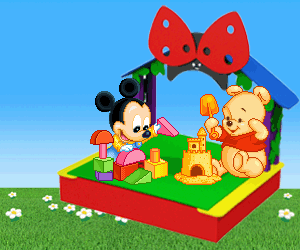 